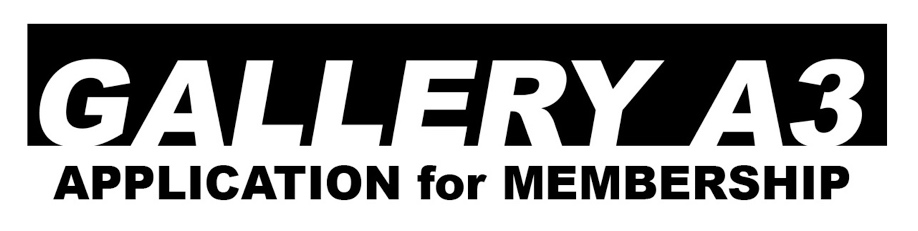 MISSION STATEMENTWe are a contemporary, cooperative fine art gallery.The mission of Gallery A3 is: to enrich our lives with an alliance of established professional and emerging artists,to encourage members to exhibit exciting new work,to enliven our community by offering monthly exhibits, openings/artwalks and open forums.MATERIALS FOR REVIEWMaterials must be submitted by email to gallerya3@gmail.com with hard copies and original work delivered to the gallery. Submit:five original, recent works plus an additional 10-15 images on disc or flash drive,a resume and brief artist's statement and biography,a numbered list of images or order of appearance—include size, materials and date,a brief explanation of your interest in joining the gallery.YEARLY MEMBERSHIP LEVEL &  BENEFITSOPPORTUNITIES & BENEFITS	Showing in Gallery A3, GoBerry and Amherst Cinema. Promotion of your show through press releases, Facebook and Instagram, gallery website, gallery portfolio book. Sale of your art during in-gallery shows and from the online store. When you have a show, opening reception and artist forums help. Networking with professionals, making new art friends and having fun! Only 25% commission to the gallery on all sales.FULL membership $575	solo and two-person shows, group shows. Job, gallery sitting, voting.HALF membership $375two-person shows, group shows. Job, gallery sitting, voting.ASSOCIATE membership $275	all group shows. No job, no sitting, no voting.APPLICANTname ________________________________________________________________________________address______________________________________________________________________________city state zip__________________________________________________________________________preferred phone_______________________________________________________________________email_____________________________________________________________________________________________________________________________________________________________________SIGNATURE								DateGallery A3, 28 Amity Street 1D, Amherst, MA 01002413 256-4250, www.gallerya3.com, gallerya3@gmail.comThursday-Sunday 3-7 pm (currently 2021)